РеспубликæЦæгатИрыстон  - АланийыГорæтгæрон муниципалон районы   ДǽллагСанибайыхъǽуыцǽрǽнбынатыадминистрациУ Ы Н А Ф ФÆАдминистрация Нижнесанибанского сельского поселения Пригородного муниципального районаРеспублики Северная Осетия – АланияП О С Т А Н О В Л Е Н И Еот 21 февраля 2024 года                                                                           № 1 Об    утверждении    Порядка учета бюджетных и денежных обязательств получателей средств бюджета Нижнесанибанского сельского поселения Пригородного муниципального района РСО-Алания территориальным органом федерального казначействаВ соответствии со статьей219 Бюджетного кодекса Российской Федерации, Приказом Министерства финансов РСО-Алания от 28.12.2021 года «о порядке учета Управлением Федерального казначейства по Республике Северная Осетия-Алания бюджетных и денежных обязательств получателей средств республиканского бюджета» (с изменениями и дополнениями) п о с т а н о в л я ю:1.Утвердить прилагаемый Порядок учета бюджетных и денежных обязательств получателей средств бюджета Нижнесанибанского сельского поселения Пригородного муниципального района РСО-Алания территориальным органом федерального казначейства(далее Порядок).2.Настоящее постановление вступает в силу с 1 марта 2024 года.           3.Признать утратившим силу постановление №9 от 29.12.2021г. «Об   утверждении    Порядка учета Управлением Федерального казначейства по Республике Северная Осетия – Алания бюджетных и денежных обязательств получателей средств бюджета Нижнесанибанского сельского поселения». Глава Нижнесанибанского                                                                                   сельского поселения                                                             Ф.М. Хинчагов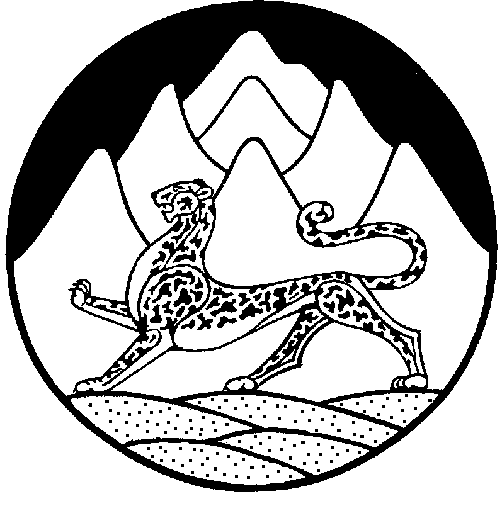 